COMPETENCY BASED CURRICULUM ENGLISH - GRADE 4  TERM 1 EXAMS 2023Read the following dialogue and answer questions 1-5.   
Allan:      How are you Otieno?
Otieno:    I am fine thank you.
Allan:      What could be wrong? You look sad.
Otieno:    I left my bicycle outside the supermarket but when I came back it was
Allan:      Had you locked the bicycle?
Otieno:    Yes I had.
Allan:      The guard at the entrance must have seen the bicycle.
Otieno:    I had not thought of that. Surely a problem shared is half solved. 
Allan:      Let's go back there and ask the guard if he saw who took your bicycle. 
Otieno:    Ok, let us go.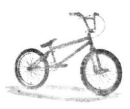 Why was Otieno sad?He had lost his bicycle He was lonelyHe had a problem.He wanted to go to the supermarketAllan offered to accompany Otieno to the supermarket. This shows that Allan is ______________________hardworkingidlecaringselflessThe opposite of entrance as used in the passage is ________________________gatecounterexitdoorAnother name for supermarket is ______________________a shopa kioskwholesaterself-service store.Why did Otieno say "a problem shared is half solved"?Allan had offered a possible solution.They found the bicycleThe guard at the entrance had taken the bicycle. Allan was a caring friend.Read the following passage and answer questions 6-8.   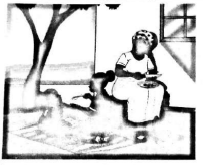 Child responsibility involves him or her making decisions, being trusted and learning to take credit or blame for action done. Taking responsibility is not just about how the choices the child makes affect her, but also how his or her choices and actions affect other people. Being responsible can help your child feel important. It makes him or her feel that he or she is contributing to both the family and the community.One of the best ways to teach your child about responsibility is to be a role model for his or her own benefits and others. Look out for friends and neighbours, volunteer in your community and be dependable. Arrive to gatherings on time, admit when they are wrong and apologize for mistakes. If your child sees adults doing these things, he or she is much more likely to do the same.Which of the following does not amount to responsibility?Making decisionsMaking mistakesTaking blameBeing trustworthyThe best way to teach a child responsibility is _____________________being a role model.taking them to schooladmitting when they are wrong.being dependableA responsible child will do all the following exceptvolunteer in community work. admit when they are wrong.arrive in gathering on time.deny when caught in the wrong.Read the passage below and use it to answer questions 9 to 11.   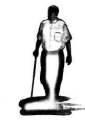 Once upon a time there lived a man by the name Mkweli. He was very wise and never lied. All the people in the land even from far away knew about him. They loved him very much. The king heard about Mkweli and sent his guards to bring him to his palace. He looked at the wise man and asked:
"Mkweli, is it true that you have never told a lie all your life?"
"Yes. It's true my king."
"And you are sure that you will never lie in your life?"
"I'm sure in that my king."
"Okay, always tell the truth, but be careful!"Several days passed and the king called Mkweli. The king wanted to trick Mkweli into lying. The king held his horse. He ordered Mkweli, "Go to my palace and tell the queen that I have gone hunting but I will be with her for lunch. Tell her to prepare a big feast. You must have lunch with me there."
Mkweli bowed and went to the queen. When he had left, the king laughed and said, "We won't go hunting and now Mkweli will lie to the queen. Tomorrow we will laugh at him."The wise man was known forbeing oldobeying the king.obeying the guards.never telling a lie.How many times did the king send for Mkweli?OnceTwiceThriceFour timesTo whom was Mkweli sent?The kingThe wise manThe guardsThe queenRead the passage below and use it to answer questions 12 to 15.  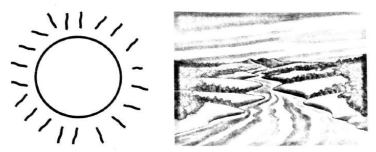 Long time ago the sun and water were great friends. They both lived on the earth together. The sun used to visit the water, but the water never visited the sun. At last the sun asked the water why he had never gone to see him in his home. The water replied that the sun's house was not big enough for his people.He then said, "If you wish me to visit you, you must build a very large compound; but I warn you that it will have to be a tremendous place, as my people are very many and take up a lot of room."The sun promised to build a very big compound, and soon afterwards he returned home to his wife, the moon, who greeted him with a broad smile when he opened the door. The sun told the moon what he had promised the water, and the next day, building a huge compound in which to entertain the sun started.The sun and the water lived__________________________in the skyin wateron earthin a forestWhy did the water not visit the sun?He had many peopleThe sun's house was smallBuilding had not startedThe moon had refusedThe wife of the sun was the __________________________MoonWindWaterEarthThe promise in the story was between ____________________________sun and moonmoon and waterwater and sunsun and earthRead the passage below keenly. It contains blank spaces numbered 16 to 20. Fill the spaces using the best alternative from the choices given.Now the queen once travelled through the town, and she was with her little ___16___daughter. This little daughter was a ___17___. Many people thronged the town streets and Rosemary was there too. The little princess stood in her fine white dress in a window and she let ___18___ to be stared at. She had neither a train nor a golden crown, but splendid red leather shoes. They were certainly prettier than those that the town shoemaker had ever made for ___19___ the town. Nothing in the world ___20___ be compared with red shoes.Select the correct word from the choices to fill the gaps for questions 21, 22 and 23.   The ____________________ that leads to the city has been re-built.loadroadpathwaysForcing children to carry too heavy ______________________ is child labour.roadthinkloadhomesThe child played with her ________________________ all day.joyhappytoysfullChoose the odd one out from the choices given in question 24, 25, and 26.  bought taughtthoughtwalkedjumpedkilledputboiledleadput bethitChoose the correct tense for the verb that can best fill the gaps for questions 27 to 30 .The policemen have _________________________ the suspect to the police station.took takentaketakesThe old man sat in the shade and, ________________________ water from the small bottle.drinkdrunkdrinksdrankWho can ______________________ acrosss the river?swim swimmingswamswumWho had ______________________ this bag behind the class?hidden hidehidinghid.COMPOSITIONWRITINGWrite an interesting composition about                                                                   MY PET______________________________________________________________________________________

______________________________________________________________________________________

______________________________________________________________________________________

______________________________________________________________________________________

______________________________________________________________________________________

______________________________________________________________________________________

______________________________________________________________________________________

______________________________________________________________________________________

______________________________________________________________________________________

______________________________________________________________________________________

______________________________________________________________________________________

______________________________________________________________________________________

______________________________________________________________________________________

______________________________________________________________________________________

______________________________________________________________________________________

______________________________________________________________________________________

______________________________________________________________________________________

______________________________________________________________________________________

______________________________________________________________________________________

______________________________________________________________________________________

______________________________________________________________________________________MARKING SCHEMEACCDABADDBDCBACADACBBCCDCABDAA A  B  C  D  16.  beautiful  beauty  beautifull  beatiful  17. prince king queen  princess   18. herself hers  themselves  him  19. it she  anyone  all  20. can could would  will 